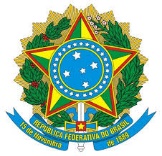 SERVIÇO PÚBLICO FEDERALUNIVERSIDADE FEDERAL DO PARÁPRÓ-REITORIA DE ADMINISTRAÇÃO           DIRETORIA DE CONTRATOS E CONVÊNIOSRazão Social da Contratada: CNPJ da Contratada:A/C: Nome do Preposto ou Representante Legal da ContratadaReferente: Contrato n.º _______/_________ NOTIFICAÇÃO DE NÃO CONFORMIDADEPrezado (a) Senhor (a), ( nome do representante legal da empresa )Tendo em vista o Contrato em referência nº xxxxxxx, notifico que a contratada (Razão Social da Contratada) não vem cumprindo suas obrigações contratuais, infringindo o(s) dispositivo(s) (relacionar os dispositivos do edital de licitação, contrato ou proposta da contratada).A referida contratada não ( discriminar a ocorrência ).Sendo assim, por meio  deste documento, notifico as irregularidades cometidas, fixando prazo de (verificar se consta no edital/contrato ou estipular conforme a lei) dias úteis para a sua correção.Caso não haja manifestação da contratada no prazo estabelecido, solicitarei a abertura de processo para aplicação de sanções à contratada, com fundamento no que estabelece os Artigos 86 a 88 da Lei 8.666/93 e suas alterações.Alerto que as penalidades aplicadas serão, obrigatoriamente, registradas no SICAF.Atenciosamente,Assinatura do GestorNome Completo DataGestor do Contrato n.º _______/_________ 